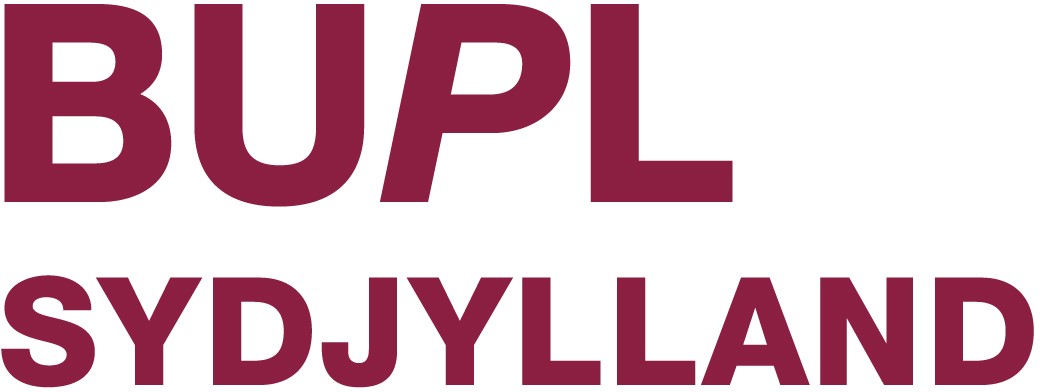 Sendes - sammen med original bilag - til: BUPL Sydjylland, Gejlhavegård 14b, 6000 Kolding.Afregning af diverse udlæg iflg. bilag (Originale bilag skal vedlægges)Afregning af diverse udlæg iflg. bilag (Originale bilag skal vedlægges)CPR. Nr.Tlf. nr.NavnNavnAdresseAdressePostnr. + byPostnr. + byBank reg. Nr.Bank reg. Nr.Bank konto nr.Bank konto nr.I alt til indsætning på min kontoKr.I alt til indsætning på min kontoKr.Udlæg i forbindelse med:Udlæg i forbindelse med:Underskrift:Dato:Nedenstående udfyldes af BUPLNedenstående udfyldes af BUPLAttestationKto.nr.